	.                                                                                            5 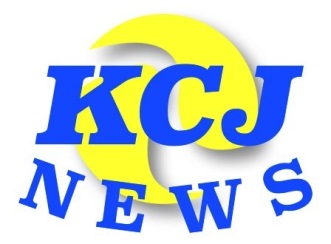 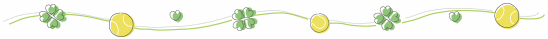 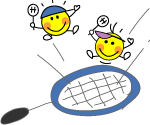 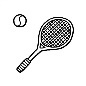 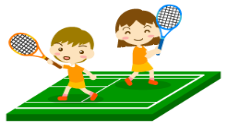 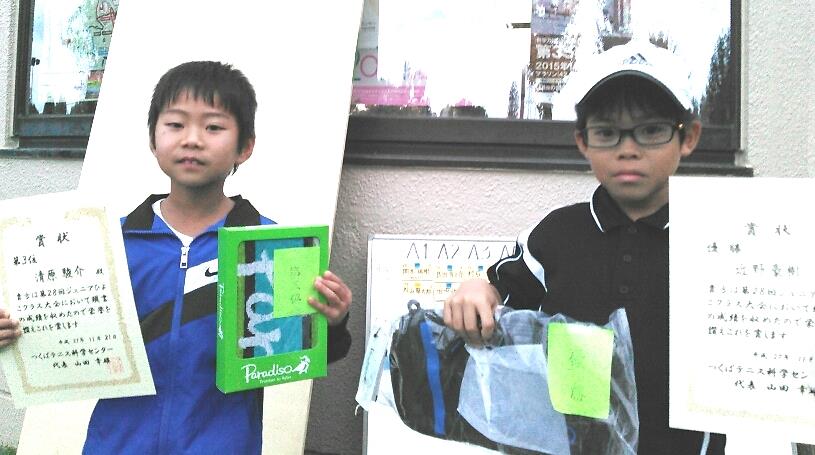 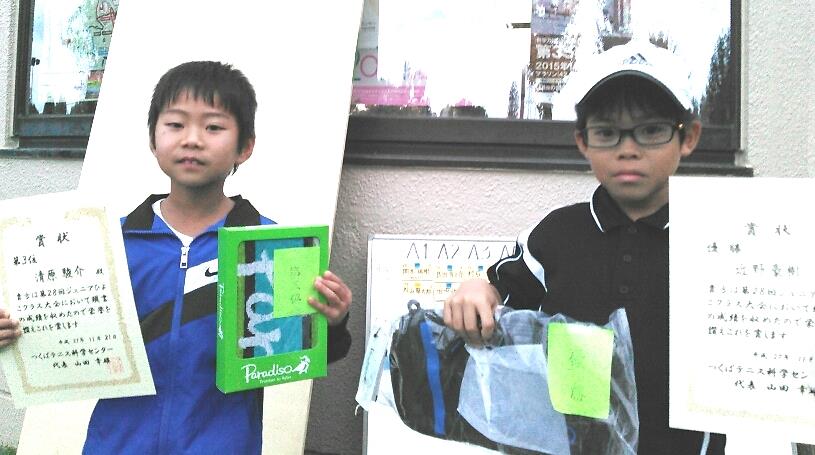 ・・・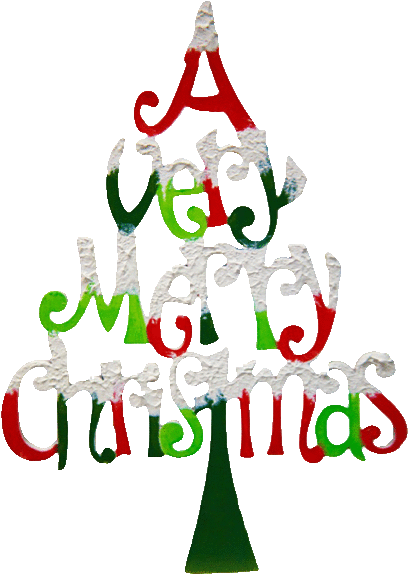 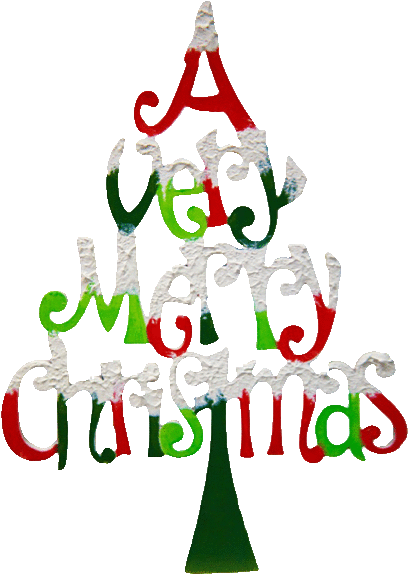 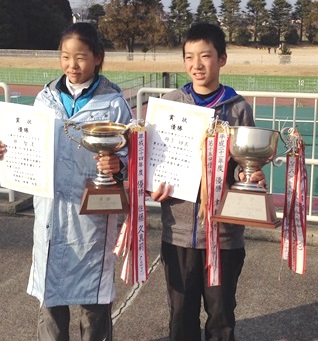 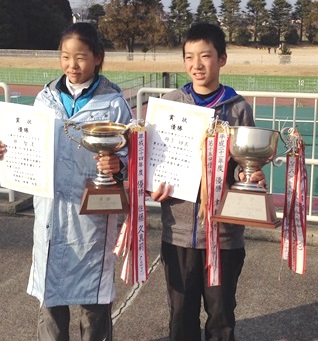 